AWM 4M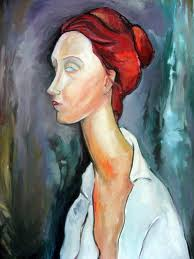 Showalter3 Abstract Portraits(images: pinarparmak.deviantart.com)Your Challenge:You will create three different abstraction styles for three different media, a painting, a drawing and one of using media of your choice.Preparatory Skills/Knowledge:Abstraction Intro Sheet/Sketchbook DrawingsClass Discussion with ExamplesInspiration Research: find five 2D examples and two 3D examples of abstract portraits (find: image, artist, date, medium, era + determine how the artist abstracted the work – characteristics)Process:Read the Abstraction reference note.   Use your portrait as the subject matter and apply the 12 abstraction prompts at the bottom of the page to alter your portrait (sketchbook or large paper).Consider the three media that you will be using in each of your three different abstraction styles.  Think about the characteristics of each medium (physical properties, etc) as you design your style.  Use the table below to help you develop your 3 styles.Now that you have created your three abstraction styles, you will need to tweak your composition for each.  Your finished works will each be 6” by 6”.  Mrs Showalter will provide your surfaces.Complete each work using your assigned styles.Document your creative process in your sketchbook.  Make sure that you use reflective writing to do so.Points of Evaluation (for each work): Composition, Development of Style, Application of Medium, Time on Task & Overall Attention to Detail.Above Example by Amadeo ModiglianiAbstraction Style 1Abstraction Style 2Abstraction Style 3MediumWhat characteristics are you going to emphasize?What will this medium do for you that can’t be obtained with something else?Oil PaintingThick paintToning to develop formBack ground loosely painted - portrait more painterlyPaintingDrawingYour ChoiceStyleConsider the elements of design.Flesh tone colours contrasted with intense cool colours in backgroundThin, dark outlinesSmooth, rounded shapesPortrait – CompositionHow has the artist altered the subject matter?  What does this emphasize/do?ElongationOval shapesSimplification of details¾ view